İSKENDERUN TEKNİK ÜNİVERSİTESİ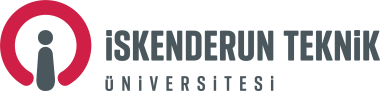 Sosyal Bilimler Enstitüsü           ÖZEL/MİSAFİR ÖĞRENCİ DERS KAYIT FORMU                                                                                                                                                                        ......./......./201...………………….Anabilim Dalı BaşkanlığınaKişisel bilgileri aşağıda verilmiş olup, Anabilim Dalınızdan aşağıda listelenen dersleri Özel Öğrenci olarak almak istiyorum. Gereğini arz ederim.					Özel Öğrenci İmzası---------------------------------------------------------------------------------------------------------------------------------------------------------------					    ......./....../201.....      SOSYAL BİLİMLER ENSTİTÜ MÜDÜRLÜĞÜ’NEYukarıda bilgileri verilen öğrencinin, aşağıda listelenen dersleri alma talebi uygun bulunmuştur. Kayıtlarınıza eklenmesi konusunda gereğini saygılarımla arz ederim.                                                                                                                                                     Anabilim Dalı Başkanı---------------------------------------------------------------------------------------------------------------------------------------------------------------Açıklama: 1.Başvuru sahipleri, enstitü anabilim dalı başkanlığının onayı ile lisansüstü derslere özel öğrenci olarak kabul edilebilir (Bk. Madde 13/1).2.Toplamda iki yarıyılı geçmemek üzere, her yarıyılda en çok 2 ders alabilirler (Bk. Madde 11/1, Sen. Esasları Madde 4).3.Özel öğrenciler, öğrencilik haklarından yararlanamazlar; ancak, asıl öğrenciler gibi, dersi/dersleri aldıkları yarıyıl için Yönetmelikte belirtilen yükümlülüklerini yerine getirmek zorundadırlar (Bk. Madde 11/1, Sen. Esasları Madde 4).4.Bilimsel hazırlık dönemi öğrencileri kayıtlı oldukları programlarda özel öğrenci olarak ders alamazlar 5.Özel öğrencilere diploma veya unvan verilmez. Ancak aldıkları dersleri ve notları gösteren bir belge verilebilir. Bu belgede özel öğrencilik statüsü belirtilir (Bk. Madde 11/1, Sen. Esasları Madde 4).6.Özel öğrenciler, ders almak için Senatoca belirlenen öğrenim ücretini öderler (Bk. Sen. Esasları Madde 4).7.Özel öğrenciler, 18/8/2012 tarihli ve 28388 sayılı Resmî Gazete’de yayımlanan Yükseköğretim Kurumları Öğrenci Disiplin Yönetmeliğine tabidir 8.Başka Üniversite/Enstitü öğrencileri bağlı oldukları Enstitü’den alacakları Yönetim Kurulu Kararını bu forma ekleyecektir Özel Öğrencinin:                                                                                                                                                   Özel Öğrencinin:                                                                                                                                                   Özel Öğrencinin:                                                                                                                                                   Özel Öğrencinin:                                                                                                                                                   Adı SoyadıBaşvurduğu Anabilim DalıÖğrenim Durumu  Lisans Mezunu  Yüksek Lisans Mezunu  Başka Üni./Enst. ÖğrencisiAdresTelefon  Cep tel:                                             Ev/İş tel:  Cep tel:                                             Ev/İş tel:  Cep tel:                                             Ev/İş tel:e-postaDers Kayıt BilgileriDers Kayıt BilgileriDers Kayıt BilgileriDers Yılı......./........  Öğrenci kayıt ücretini yatırdım        ProtokolDönemi  Güz  Bahar   Almak İstediğim Dersler:   Almak İstediğim Dersler:   Almak İstediğim Dersler:   Almak İstediğim Dersler:Dersin KoduDersin AdıKredisi1.2.